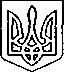 Щасливцевська  сільська  радаВиконавчий  комітетРІШЕННЯ№ 13418.07.2019 р.				Про можливість розміщеннятимчасових споруд для провадженняпідприємницької діяльностіРозглянувши заяви суб’єктів підприємницької діяльності щодо можливості розміщення тимчасових споруд для провадження підприємницької діяльності та надані документи, керуючись ст. 28, п.4 Закону України «Про регулювання містобудівної діяльності», ст.30, 31 Закону України «Про місцеве самоврядування в Україні», ВИРІШИВ: 1. Погодити розміщення тимчасових споруд: 1.1. ФОП *** на розміщення тимчасової споруди для провадження підприємницької діяльності розміром 3,0х5,0 м з навісом розміром 1,5х5,0 м за адресою: з південної сторони від б/в «Чайка-2» в с. Щасливцеве Генічеського району Херсонської області терміном до 31 грудня 2019 року.1.2. ФОП *** на розміщення тимчасової споруди для провадження підприємницької діяльності розміром 3,1х2,65м за адресою: на території б/в «Арабатська стрілка» в с. Генічеська Гірка Генічеського району Херсонської області терміном до 31 грудня 2019 року.1.3. ФОП *** на розміщення двох тимчасових споруд для провадження підприємницької діяльності кожна розміром 3,8х3,0м на території б/в «Арабатська стрілка» в с. Генічеська Гірка Генічеського району Херсонської області терміном до 31 грудня 2019 року.1.4. ФОП ***на розміщення тимчасової споруди з навісом для провадження підприємницької діяльності розміром 3,0х5,0м за адресою: ліворуч від входу до б/в «Арабатська стрілка» в с. Генічеська Гірка Генічеського району Херсонської області терміном до 31 грудня 2019 року.1.5. ФОП *** на розміщення тимчасової споруди для провадження підприємницької діяльності площею 8 м2 з навісом 12 м2 за адресою: вул. Набережна, ***, с. Щасливцеве Генічеського району Херсонської області терміном до 31 грудня 2019 року.1.6. ФОП *** на розміщення тимчасової споруди для провадження підприємницької діяльності розміром 2,0х3,0м за адресою: вул. Азовська, *** в с. Генічеська Гірка Генічеського району Херсонської області терміном до 31 грудня 2019 року.1.7. ФОП *** на розміщення тимчасової споруди для провадження підприємницької діяльності площею 8,8м2 за адресою: на території б/в «Арабатська стрілка» в с. Генічеська Гірка Генічеського району Херсонської області терміном до 31 грудня 2019 року.1.8. ФОП *** на розміщення тимчасової споруди для провадження підприємницької діяльності розміром 6,0х2,0м за адресою: ліворуч від входу до б/в «Арабатська стрілка» в с. Генічеська Гірка Генічеського району Херсонської області терміном до 31 грудня 2019 року.1.9. ФОП *** на розміщення пересувної тимчасової споруди для провадження підприємницької діяльності розміром 4,0х1,5м за адресою: вул. Комарова, *** в с. Щасливцеве Генічеського району Херсонської області терміном до 31 грудня 2019 року.1.10. ПП АП «Укртранс» на розміщення тимчасової споруди для провадження підприємницької діяльності (для реалізації морозива) розміром 2,0х3,0м за адресою: вул. Набережна, *** в с. Щасливцеве Генічеського району Херсонської області терміном до 31 грудня 2019 року.1.11. ПП АП «Укртранс» на розміщення групи тимчасових споруд для провадження підприємницької діяльності розмірами 2,5х3,0м; 2,7х5,4м та навісу розміром 5,4х2,0м за адресою: вул. Набережна, *** в с. Щасливцеве Генічеського району Херсонської області терміном до 31 грудня 2019 року.1.12. ФОП *** на розміщення «Дитячих атракціонів – лебеді» площею 18 м2 за адресою: с. Щасливцеве біля Солоного озера(на захід від бальнеологічної лікарні «ТОВ Міжнародна клініка відновлювального лікування» Генічеського району Херсонської області терміном до 31 грудня 2019 року.1.13. ФОП *** на розміщення тимчасової споруди для провадження підприємницької діяльності площею 6м2 за адресою: вул. Набережна, *** на території б/в «Арабатська стрілка» в с. Генічеська Гірка Генічеського району Херсонської області терміном до 31 грудня 2019 року.1.14. ФОП *** на розміщення тимчасової споруди для провадження підприємницької діяльності площею 13м2 за адресою: вул. Набережна, *** на території б/в «Арабатська стрілка» в с. Генічеська Гірка Генічеського району Херсонської області терміном до 31 грудня 2019 року.1.15. ФОП *** на розміщення тимчасової споруди для провадження підприємницької діяльності розміром 3,50х2,45м за адресою: вул. Набережна, *** на території б/в «Арабатська стрілка» в с. Генічеська гірка Генічеського району Херсонської області терміном до 31 грудня 2019 року.1.16. ФОП *** на розміщення двох тимчасових споруд для провадження підприємницької діяльності розміром 3,0х4,5м за адресою: вул. Набережна,*** на території б/в «Арабатська стрілка» в с. Генічеська гірка Генічеського району Херсонської області терміном до 31 грудня 2019 року.1.17. ФОП ** на розміщення тимчасової споруди з навісами для провадження підприємницької діяльності розміром 8,0х3,0м та навіси площами 48 м2 та 90 м2 за адресою: на пляжній зоні прилеглій до б/в «Чайка-2» в с. Щасливцеве Генічеського району Херсонської області, терміном до 31.12.2021 року.1.18. ФОП *** на розміщення тимчасової споруди для провадження підприємницької діяльності розміром 3,5х2,5м за адресою: на проході до пляжної зони між б/в «Арабатка клуб» та ОК «Меліоратор» в с. Генічеська Гірка Генічеського району Херсонської області терміном до 31 грудня 2019 року.1.19. ФОП *** на розміщення двох тимчасових споруд для провадження підприємницької діяльності кожна площею 23,5м2 з навісами кожен 10,3м2 за адресою: біля вул. Набережна, 50/1, с. Генічеська Гірка Генічеського району Херсонської області на території Щасливцевської сільської ради терміном до 31 грудня 2019 року.1.20. ФОП *** на розміщення тимчасової споруди для провадження підприємницької діяльності розміром 6,0х2,5м за адресою: на проході до пляжної зони між ПП АП «Укртранс» та б/в «Чайка-3» в с. Щасливцеве Генічеського району Херсонської області терміном до 31 грудня 2019 року.1.21. *** на розміщення тимчасової споруди для провадження підприємницької діяльності розміром 3,7х1,7 м за адресою: на території пляжної зони біля аквапарку «Акваленд» по вул. Азовській в с. Генічеська Гірка Генічеського району Херсонської області терміном до 31 грудня 2019 року.1.22. ФОП *** на розміщення тимчасової споруди для провадження підприємницької діяльності розміром 9,0х3,7м з навісом 9,0х3,0м за адресою: вул. Набережна *** в с. Генічеська Гірка Генічеського району Херсонської області терміном до 31 грудня 2019 року.1.23.***на розміщення тимчасової споруди для провадження підприємницької діяльності розміром 4,98х6,0 м за адресою: вул. Набережна, *** в с. Генічеська Гірка Генічеського району Херсонської області терміном до 31 грудня 2019 року.2. Заявникам: - звернутись до відділу містобудування та архітектури сільської ради для розробки, проектування та затвердження паспорту прив’язки тимчасових споруд;- після затвердження паспортів прив’язки, встановлення тимчасових споруд та розміщення біля тимчасової споруди 4 урн або контейнерів для ТПВ звернутись до відділу містобудування та архітектури сільської ради з відповідною заявою щодо підтвердження відповідності паспорту прив’язки встановленим тимчасової споруди.3.Контроль за виконанням рішення покласти на в. о. начальника відділу містобудування та архітектури – головного архітектора Щасливцевської сільської ради Борідко М.В.Сільський голова								В.ПЛОХУШКО